УКРАЇНА     ЧЕРНІГІВСЬКА МІСЬКА РАДА     ВИКОНАВЧИЙ КОМІТЕТ  Р І Ш Е Н Н Я21 липня 2016 року	                   м.Чернігів	            №314Про затвердження Правил приєднання до комунальних водопровідних та каналізаційних мереж міста Чернігова	              Відповідно до Закону України "Про питну воду та питне водопостачання", Закону України "Про регулювання містобудівної діяльності", Правил користування системами централізованого комунального водопостачання та водовідведення в населених пунктах України (далі - Правила користування), затверджених наказом Міністерства з питань житлово-комунального господарства України від 27 червня 2008 року № 190, зареєстрованим у Міністерстві юстиції України 07 жовтня 2008 року за № 963/15627, виконавчий комітет міської ради вирішив: Затвердити Правила приєднання до комунальних водопровідних та каналізаційних мереж міста Чернігова. Прес-службі Чернігівської міської ради (Чусь Н. М.) забезпечити оприлюднення цього рішення згідно з чинним законодавством. Рішення набирає чинності з моменту його оприлюднення. Контроль за виконанням цього рішення покласти на заступника міського голови Кириченко О.В.Міський голова	   В.	А.	Атрошенко     Заступник міського голови  -керуючий справами виконкому                                                   С. І. Фесенко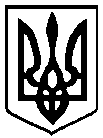 